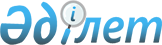 Об утверждении бюджета Новопокровского сельского округа района Шал акына на 2024-2026 годыРешение маслихата района Шал акына Северо-Казахстанской области от 29 декабря 2023 года № 13/16
      Сноска. Вводится в действие с 01.01.2024 в соответствии с пунктом 5 настоящего решения.
      В соответствии со статьями 9-1, 75 Бюджетного кодекса Республики Казахстан, и статьей 6 Закона Республики Казахстан "О местном государственном управлении и самоуправлении в Республике Казахстан", маслихат района Шал акына Северо-Казахстанской области РЕШИЛ:
      1. Утвердить бюджет Новопокровского сельского округа района Шал акына на 2024-2026 годы согласно приложениям 1, 2, 3 соответственно, в том числе на 2024 год в следующих объемах:
      1) доходы – 136 116 тысяч тенге:
      налоговые поступления – 4 425 тысяч тенге;
      неналоговые поступления – 0 тысяч тенге;
      поступления от продажи основного капитала – 0 тысяч тенге;
      поступления трансфертов – 131 691 тысяч тенге;
      2) затраты – 137 409 тысяч тенге;
      3) чистое бюджетное кредитование – 0 тысяч тенге:
      бюджетные кредиты – 0 тысяч тенге;
      погашение бюджетных кредитов – 0 тысяч тенге;
      4) сальдо по операциям с финансовыми активами – 0 тысяч тенге:
      приобретение финансовых активов – 0 тысяч тенге;
      поступления от продажи финансовых активов государства – 0 тысяч тенге;
      5) дефицит (профицит) бюджета – - 1 293 тысяч тенге;
      6) финансирование дефицита (использование профицита) бюджета – 1 293 тысяч тенге:
      поступление займов – 0 тысяч тенге;
      погашение займов – 0 тысяч тенге;
      используемые остатки бюджетных средств – 1 293 тысяч тенге.
      Сноска. Пункт 1 в редакции решения маслихата района Шал акына Северо-Казахстанской области от 04.03.2024 № 15/8 (вводится в действие с 01.01.2024).


      2. Установить, что доходы бюджета Новопокровского сельского округа на 2024 год формируются в соответствии со статьей 52-1 Бюджетного кодекса Республики Казахстан за счет следующих налоговых поступлений:
      1) индивидуального подоходного налога по доходам, подлежащим обложению самостоятельно физическими лицами, у которых на территории села расположено заявленное при постановке на регистрационный учет в органе государственных доходов:
      место нахождения – для индивидуального предпринимателя, частного нотариуса, частного судебного исполнителя, адвоката, профессионального медиатора;
      место жительства – для остальных физических лиц;
      2) налога на имущество физических лиц по объектам обложения данным налогом, находящимся на территории Новопокровского сельского округа;
      3) земельного налога на земли населенных пунктов с физических и юридических лиц по земельным участкам, находящимся на территории Новопокровского сельского округа;
      4) налога на транспортные средства:
      с физических лиц, место жительства которых находится на территории Новопокровского сельского округа;
      с юридических лиц, место нахождения которых, указываемое в их учредительных документах, располагается на территории Новопокровского сельского округа;
      5) единого земельного налога;
      6) платы за пользование земельными участками.
      3. Установить бюджетную субвенцию, передаваемую из районного бюджета в бюджет Новопокровского сельского округа на 2024 год в сумме 8 431 тысяч тенге.
      4. Учесть в бюджете Новопокровского сельского округа на 2024 год поступление целевых трансфертов из республиканского, областного и районного бюджета.
      Распределение указанных целевых трансфертов определяется решением акима Новопокровского сельского округа района Шал акына Северо-Казахстанской области "О реализации решения маслихата района Шал акына "Об утверждении бюджета Новопокровского сельского округа района Шал акына на 2024 - 2026 годы".
      5. Настоящее решение вводится в действие с 1 января 2024 года. Бюджет Новопокровского сельского округа района Шал акына на 2024 год
      Сноска. Приложение 1 в редакции решения маслихата района Шал акына Северо-Казахстанской области от 04.03.2024 № 15/8 (вводится в действие с 01.01.2024). Бюджет Новопокровского сельского округа района Шал акына на 2025 год Бюджет Новопокровского сельского округа района Шал акына на 2026 год
					© 2012. РГП на ПХВ «Институт законодательства и правовой информации Республики Казахстан» Министерства юстиции Республики Казахстан
				
      Председатель маслихата районаШал акына Северо-Казахстанской области 

К. Жангужинов
Приложение 1к решению маслихатарайона Шал акынаСеверо-Казахстанской областиот 29 декабря 2023 года№ 13/16
Категория
Класс
Класс
Подкласс
Наименование
Сумма, тысяч тенге
1
2
2
3
4
5
1) Доходы:
136 116
1
Налоговые поступления
4 425
01
01
Подоходный налог
209
2
Индивидуальный подоходный налог
209
04
04
Налоги на собственность
4 207
1
Налоги на имущество
181
3
Земельный налог
128
4
Налог на транспортные средства
3 230
5
Единый земельный налог
668
05
05
Внутренние налоги на товары, работы и услуги
9
3
Поступления за использование природных и других ресурсов
9
4
Поступления трансфертов
131 691
02
02
Трансферты из вышестоящих органов государственного управления
131 691
3
Трансферты из районного (города областного значения) бюджета
131 691
Функциональная группа
Функциональная группа
Функциональная группа
Функциональная группа
Наименование
Сумма, тысяч тенге
Функциональная подгруппа
Функциональная подгруппа
Функциональная подгруппа
Наименование
Сумма, тысяч тенге
Администратор бюджетных программ
Администратор бюджетных программ
Наименование
Сумма, тысяч тенге
Программа
Наименование
Сумма, тысяч тенге
2) Затраты:
137 409
01
Государственные услуги общего характера
129 978
1
Представительные, исполнительные и другие органы, выполняющие общие функции государственного управления
129 978
124
Аппарат акима города районного значения, села, поселка, сельского округа
129 978
001
Услуги по обеспечению деятельности акима города районного значения села, поселка, сельского округа
29 978
022
Капитальные расходы государтсвенного органа
100 000
07
Жилищно-коммунальное хозяйство
3 900
3
Благоустройство населенных пунктов
3 900
124
Аппарат акима города районного значения, села, поселка, сельского округа
3 900
008
Освещение улиц в населенных пунктах
2 100
009
Обеспечение санитарии населенных пунктов
1 800
12
Транспорт и коммуникации
1 529
1
Автомобильный транспорт
1 529
124
Аппарат акима города районного значения, села, поселка, сельского округа
1 529
013
Обеспечение функционирования автомобильных дорог в городах районного значения, селах, поселках, сельских округах
1 529
13
Прочие
2 000
9
Прочие
2 000
124
Аппарат акима города районного значения, села, поселка, сельского округа
2000
040
Реализация мероприятий для решения вопросов обустройства населенных пунктов в реализацию мер по содействию экономическому развитию регионов в рамках Государственной программы развития регионов до 2025 года
2 000
15
Трансферты
2
1
Трансферты
2
124
Аппарат акима города районного значения, села, поселка, сельского округа
2
048
Возврат неиспользованных (недоиспользованных) целевых трансфертов
2
3) Чистое бюджетное кредитование
0
Бюджетные кредиты
0
Погашение бюджетных кредитов
0
4) Сальдо по операциям с финансовыми активами
0
Приобретение финансовых активов
0
Поступления от продажи финансовых активов государства
0
5) Дефицит (профицит) бюджета
-1 293
6) Финансирование дефицита (использование профицита) бюджета
1 293
Поступления займов
0
Погашение займов
0
Категория
Класс
Подкласс
Подкласс
Наименование
Сумма, тысяч тенге
1
2
3
3
4
5
8
Используемые остатки бюджетных средств
1 293
01
Остатки бюджетных средств
1 293
1 
1 
Свободные остатки бюджетных средств
1 293Приложение 2к решению маслихатарайона Шал акынаСеверо-Казахстанской областиот 29 декабря 2023 года№ 13/16
Категория
Класс
Класс
Подкласс
Наименование
Сумма, тысяч тенге
1
2
2
3
4
5
1) Доходы:
36 116
1
Налоговые поступления
4 425
01
01
Подоходный налог
209
2
Индивидуальный подоходный налог
209
04
04
Налоги на собственность
4 207
1
Налоги на имущество
181
3
Земельный налог
128
4
Налог на транспортные средства
3 230
5
Единый земельный налог
668
05
05
Внутренние налоги на товары, работы и услуги
9
3
Поступления за использование природных и других ресурсов
9
4
Поступления трансфертов
31 691
02
02
Трансферты из вышестоящих органов государственного управления
31 691
3
Трансферты из районного (города областного значения) бюджета
31 691
Функциональная группа
Функциональная группа
Функциональная группа
Функциональная группа
Наименование
Сумма, тысяч тенге
Функциональная подгруппа
Функциональная подгруппа
Функциональная подгруппа
Наименование
Сумма, тысяч тенге
Администратор бюджетных программ
Администратор бюджетных программ
Наименование
Сумма, тысяч тенге
Программа
Наименование
Сумма, тысяч тенге
2) Затраты:
36 116
01
Государственные услуги общего характера
29 978
1
Представительные, исполнительные и другие органы, выполняющие общие функции государственного управления
29 978
124
Аппарат акима города районного значения, села, поселка, сельского округа
29 978
001
Услуги по обеспечению деятельности акима города районного значения села, поселка, сельского округа
29 978
07
Жилищно-коммунальное хозяйство
3 300
3
Благоустройство населенных пунктов
3 300
124
Аппарат акима города районного значения, села, поселка, сельского округа
3 300
008
Освещение улиц в населенных пунктах
2 100
009
Обеспечение санитарии населенных пунктов
1 200
12
Транспорт и коммуникации
838
1
Автомобильный транспорт
 838
124
Аппарат акима города районного значения, села, поселка, сельского округа
838
013
Обеспечение функционирования автомобильных дорог в городах районного значения, селах, поселках, сельских округах
838
13
Прочие
2 000
9
Прочие
2 000
124
Аппарат акима города районного значения, села, поселка, сельского округа
2 000
040
Реализация мероприятий для решения вопросов обустройства населенных пунктов в реализацию мер по содействию экономическому развитию регионов в рамках Государственной программы развития регионов до 2025 года
2 000
3) Чистое бюджетное кредитование
0
Бюджетные кредиты
0
Погашение бюджетных кредитов
0
4) Сальдо по операциям с финансовыми активами 
0
Приобретение финансовых активов
0
Поступления от продажи финансовых активов государства
0
5) Дефицит (профицит) бюджета
0
 6) Финансирование дефицита (использование профицита) бюджета
0
Поступления займов
0
Погашение займов
0
Категория
Класс
Подкласс
Подкласс
Наименование
Сумма, тысяч тенге
1
2
3
3
4
5
8
Используемые остатки бюджетных средств 
0
01
Остатки бюджетных средств
0
1 
1 
Свободные остатки бюджетных средств
0Приложение 3к решению маслихатарайона Шал акынаСеверо-Казахстанской областиот 29 декабря 2023 года№ 13/16
Категория
Класс
Класс
Подкласс
Наименование
Сумма, тысяч тенге
1
2
2
3
4
5
1) Доходы:
36 116
1
Налоговые поступления
4 425
01
01
Подоходный налог
209
2
Индивидуальный подоходный налог
209
04
04
Налоги на собственность
4 207
1
Налоги на имущество
181
3
Земельный налог
128
4
Налог на транспортные средства
3 230
5
Единый земельный налог
668
05
05
Внутренние налоги на товары, работы и услуги
9
3
Поступления за использование природных и других ресурсов
9
4
Поступления трансфертов
31 691
02
02
Трансферты из вышестоящих органов государственного управления
31 691
3
Трансферты из районного (города областного значения) бюджета
31 691
Функциональная группа
Функциональная группа
Функциональная группа
Функциональная группа
Наименование
Сумма, тысяч тенге
Функциональная подгруппа
Функциональная подгруппа
Функциональная подгруппа
Наименование
Сумма, тысяч тенге
Администратор бюджетных программ
Администратор бюджетных программ
Наименование
Сумма, тысяч тенге
Программа
Наименование
Сумма, тысяч тенге
2) Затраты:
36 116
01
Государственные услуги общего характера
29 978
1
Представительные, исполнительные и другие органы, выполняющие общие функции государственного управления
29 978
124
Аппарат акима города районного значения, села, поселка, сельского округа
29 978
001
Услуги по обеспечению деятельности акима города районного значения села, поселка, сельского округа
29 978
07
Жилищно-коммунальное хозяйство
3 300
3
Благоустройство населенных пунктов
3 300
124
Аппарат акима города районного значения, села, поселка, сельского округа
3 300
008
Освещение улиц в населенных пунктах
2 100
009
Обеспечение санитарии населенных пунктов
1 200
12
Транспорт и коммуникации
838
1
Автомобильный транспорт
 838
124
Аппарат акима города районного значения, села, поселка, сельского округа
838
013
Обеспечение функционирования автомобильных дорог в городах районного значения, селах, поселках, сельских округах
838
13
Прочие
2 000
9
Прочие
2 000
124
Аппарат акима города районного значения, села, поселка, сельского округа
2 000
040
Реализация мероприятий для решения вопросов обустройства населенных пунктов в реализацию мер по содействию экономическому развитию регионов в рамках Государственной программы развития регионов до 2025 года
2 000
3) Чистое бюджетное кредитование
0
Бюджетные кредиты
0
Погашение бюджетных кредитов
0
4) Сальдо по операциям с финансовыми активами 
0
Приобретение финансовых активов
0
Поступления от продажи финансовых активов государства
0
5) Дефицит (профицит) бюджета
0
 6) Финансирование дефицита (использование профицита) бюджета
0
Поступления займов
0
Погашение займов
0
Категория
Класс
Подкласс
Подкласс
Наименование
Сумма, тысяч тенге
1
2
3
3
4
5
8
Используемые остатки бюджетных средств 
0
01
Остатки бюджетных средств
0
1 
1 
Свободные остатки бюджетных средств
0